Die Fila-Academy bekommt digitale “Flügel” und überwindet Zeit und Raum mit einem Live-WebinarNicht nur digitale Verstärkung bekommt das Kursprogramm von Fila, Spezialist für Reinigung, Schutz und Pflege: Das FILA-Schulungsprogramm wird mit einem Live-Webinar und dem Profitag FILA & Partner Fiandre im FAB Architectural Bureau Fiandre in Berlin um zwei weitere Highlights bereichert.Mit dem erweiterten dreistufigen Schulungsprogramm vom online abrufbaren Basiswissen über regionale Profitage bis zum Höhepunkt des 2-tägigen Seminars in  bella Italia bietet die Fila Deutschland Vertriebs GmbH ein Seminarangebot für jeden Bedarf und jedes Zeitfenster: Neu: FILA-WebinarZeitgemäβ in einem FILA-Webinar wird das Expertenwissen kompakt mit dem direkten Draht zu Christian Walter, Leiter der Anwendungstechnik Fila Deutschland angeboten. Das erste LIve-Webinar geht am 10.4.2019 online. Die Fila-Academy bekommt digitale “Flügel” mit einem 45-minütigen Live-Webinar am 10. April 2019 um Die “Drei Musketiere” Deterdek, FILACLeaner und FILAPS87 werden erklärt, mit denen (fast) alle Reinigungssituationen abgedeckt werden. Grundlagen zu Schmutzarten und sauren, neutralen und basischen Reinigern werden anhand der ph-Skala vermittelt.Programm regionale Profitage ausgeweitetFür den 15. März ist ein besonderer Profitag FILA & Partner Fiandre im FAB Architectural Bureau Fiandre in Berlin geplant. Die Schulung von 10:00 – 14:00 wendet sich an Architekten, Handel und Fliesenleger. Neben einer Einführung zum Thema Unterhaltspflege und Werterhaltung geht es um zertifizierten Mehrwert für den keramischen Belag in Bezug auf Nachhaltigkeit, Wohngesundheit und Umweltschutz. Fila trägt mit Zertifizierungen und Qualitätsmanagment dazu bei, so z.B. mit LEED-Credits, Emicode, ISO-Zertifizierungen 9001 und 14001. Anmeldungen sind zum Profitag FILA & Partner Fiandre im FAB Architectural Bureau Fiandre sind bis zum 7.3.2019 an die Email dwisniewska@granitifiandre.it möglich.Die Profitage wenden sich mit regional ausgelegten Terminen deutschlandweit an Anwender,  Handel und Architekten. 2018 fand der erste Profitag in Rinteln, Raum Hannover statt. Für 2019 sind auβer in Rinteln am 28.2.2019 weitere Termine in Frankfurt (26.3.2019), Dortmund (24.10.2019), München (21.11.2019) und Stuttgart (28.11.2019) vorgesehen. Auf dem Programm stehen auch praktische Vorführungen, Brainstorming, Netzwerken und jede Menge Fallbeispiele.  „Meisterkurs“ in Italien Weinprobe mit Sommelier, gutes italienischem Essen…das ist das bewährte Rahmenprogramm der FILA-Schulung am Firmensitz des international aufgestellten Experten Fila surface care solutions.Vor allem aber wird hier richtig gearbeitet. Jeder Teilnehmer darf Hand anlegen, wenn es am 13. und 14. November 2019 um Grundsätzliches und vertiefendes Profiwissen zum Thema Reinigen, Schützen und Pflegen von allen Hartbelägen in Theorie und Praxis geht. Der Austausch mit den Fila-Experten aus der Anwendungstechnik weltweit und aus der firmeneigenen Abteilung Forschung&Entwicklung ist dabei ebenso spannend wie Netzwerken und Brainstorming unter Teilnehmern aus Deutschland, Österreich und der Schweiz. Bei den letzten Meisterkursen stand u.a. ein Besuch bei Lapitec und in der Bisazza Foundation auf dem Programm. Was im November 2019 geplant ist, hat Fila noch nicht verraten…Ein exklusiver Blick hinter die Kulissen die italienischen Hersteller steht aber auf jeden Fall mit dem Programm. FILA surface care solutions engagiert sich als Lieferant für Reiniger, Imprägnierungen mit verschiedenen Schutzfunktionen von Fleckschutz bis wasserabweisendem Schutz und Finishprodukte wie Wachse immer auch für Umwelt und Wohngesundheit. Dieser Mehrwert zieht sich wie ein roter Faden durch alle Aktivitäten des Unternehmens und ist immer auch ein Thema der Schulungen. Weitere Informationen zum Seminarprogramma gibt es bei kurse@filasolutions.com.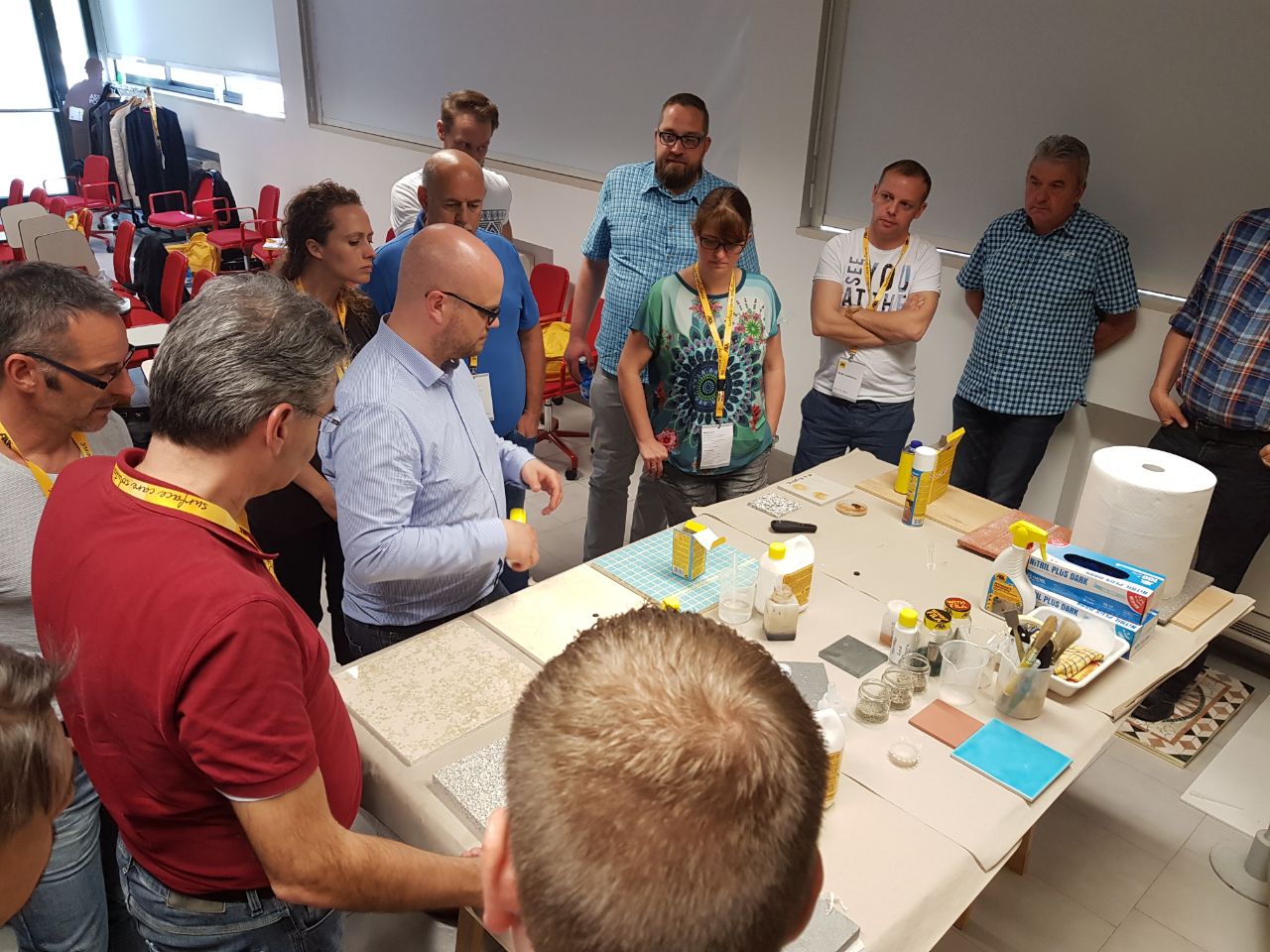 